Vocabulary: Eyes & Vision 3 – Sensing Light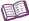 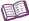 VocabularyCone – A photoreceptor cell that responds to a certain color of light. 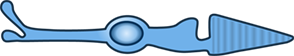 Cones work best in bright conditions. Humans have three types of cones: red, green and blue.Some animals have cones that are sensitive to UV light. Fovea – a small indent on the back of the retina where most of the light is focused. In humans, the fovea contains mostly cone cells and very few rod cells.Rod cells are found in the retina around the fovea.Nerve impulse – a signal that passes along a nerve cell.When light hits a photoreceptor cell, a nerve impulse is triggered. Nocturnal – active at night. Nocturnal animals are awake at night and sleep during the day. Optic nerve – a bundle of nerve cells that carry signals from the retina to the brain.Photoreceptor – a sensory cell that is activated by light. Rods and cones are the two types of photoreceptors.Retina – a layer at the back of the eye that contains photoreceptor cells. Rod – a photoreceptor cell that is very sensitive to light. 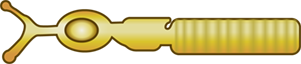 Animals rely on rods to see in low-light conditions.Because there is only one type of rod, they cannot be used to see in color. Ultraviolet light – light that has wavelengths shorter than violet light. While humans cannot see ultraviolet (UV) light, many animals can.